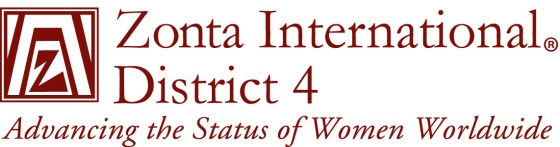 Subitted By:    Mary K Yunker        E-Mail:   mkyunk@rochester.rr.comFiscal / Biennium Year   2013 - 2014Area 4  Director’s Report for the Fourth Quarter  (Mar-Apr-May)** For this report, I pulled the membership numbers directly from the ZI Directory on April 29th(Note:  Please copy governor@zontadistrict4.org and ltgovernor@zontadistrict4.org  and the District 4 Service Committee chair  avanpatt@rochester.rr.com     your Area Director on club newsletters.)FUND RAISING:Please list your fundraisers for this quarter.  Put the total dollars in the chart above.  If you did more than one fundraiser, please indicate the amount raised in each so we can see the split below.   Profits for most of these events are yet to be calculated and reported to membershipLOCAL SERVICE DOLLARS DISTRIBUTION:Please list all agencies that you have donated money to this quarter. Put the total dollars in the chart above. If you did more than one donation, please indicate the amount donated in each so we can see the split below.ZONTA INTERNATIONAL FOUNDATION COMMITMENTS;  these are dollars donated this quarterPlease provide your Club’s goals below for donations to Zonta International Foundation for the biennium (as a $US figure, or percentage increase from last biennium)    Highlights in your Club in this Quarter that you would like to share with the District 4 Board:What will be your Club’s focus in the next six months?    Expect all clubs are talking about ConventionWhat do you perceive are the biggest challenges and opportunities for your club?MEMBERSHIP:What recruiting has your club done during the quarter?  List any recruiting goals and your progress toward the goal if applicable.  What steps has your club put in place to contact past AE, JMK and YWPA recipients to encourage them to join Zonta.  Have they been successful?Z-Club or Golden Z-Club:What steps has your club taken to increase the number of Z and Golden Z Clubs, and have they been successful? What work has been done this period?   Sadly, none of the clubs are focusing on this.SERVICE PROJECTS:Please list your service projects (hands on) other than Birthing Kits for this quarter:BIRTHING KITS:Describe assembly details including the number of Zonta members participated, Z or Golden Z Club involvement, community involvement, and distribution of the kits.  (Put the total of kits completed this quarter in the chart on page 1)ADVOCACY:What advocacy work has your club done during the quarter?  Include “Zonta Says NO” campaign, Legislative Action and Awareness, United Nations, and ZI Foundation goals and activity.    Several Clubs donate funds to the KIVA organization (loans to women).   Area Director and D4 Advocacy Chair attended a few Domestic Violence Presentations and encouraged members to write letters to their local Congressman.EDUCATIONAL PROGRAMS:What actions has your club done to promote the international awards?*** Several clubs present scholarships and the YWPA award in either May or June each yearSPECIAL DAYS:Actions by your club to promote the Special Days listed below. Have these opportunities been used for fundraising to our international programs or to disseminate Advocacy Information. If yes, how?  ARCHIVES AND PREPARATION FOR CENTENNIAL CELEBRATION 2020;   I notified all clubs of the deadline for preparing a club summary for the D4 CommitteeCOMMUNICATION, PUBLIC RELATIONS, PRESS RELEASE:What social media, networking events (example Chamber of Commerce or other Community service organizations you have partnered with) print media and audio media? STRATEGIC PLANNING, GOALS, AND STRATEGIES:List any activity in this quarter related to aligning your strategic plan to Zonta International and District plans, including your Club bylaw review.ADDITIONAL QUESTIONS OR CONCERNS:DO YOU HAVE ANY QUIERIES FOR BOARD CONSIDERATION?Club nameStarting # membersJune 1st2013Ending # membersThis quarter**Does your Club have a Newsletter?ZI Foundation donated US $This quarterLocal $ donatedThis quarterLocal $ raisedThis quarterNumber of Birthing kits made This quarterAmherst1616YES$378$  $ ???Aurora1314YES$650Batavia – Genesee County1924YES$3,000$1,000$7,000Buffalo2728YESTo be Determined in JuneCheektowaga - Lancaster2929YES$4,010$4,600Approx. $9,000Geneva2222YES$200100Hamburg – Orchard Park2022YES$2,700  FebRochester2325YES$ ???       TOTAL169180$10,938$$ 100Club NameClub ActivityAmherstComedy/Sportz Night with a Basket RaffleAuroraBatavia – Genesee CountyLucky Number Luncheon (approx. $7,000)Buffalo6-month Lottery Ticket project goes through June – should do well (approx. $3,000)Cheektowaga - LancasterLucky Number Luncheon raised about $9,000GenevaHamburg – Orchard ParkRochesterLucky Number Luncheon raised $4,165 and hosted Spring Workshop ($679 sent to District)Club NameClub ActivityAmherstAuroraBatavia – Genesee County$1,000 total (Genesee Cancer Assistance, YWCA DVP, Healthy Women Clinic, and Simply Beautiful for wigs)BuffaloCheektowaga - Lancaster$1,000 to Sisterhood Wellness Center’s respite program;  $300 to Womena’s Respite Program (new program);  Youth & Recreation Student Scholarship $650 to a woman with financial problems;  $2,000 to St. Monica’s School’s scholarship fund; $700 to Response to Love for personal care bags for women in the GED and ESL programsGenevaNo dollars distributed, but items collected during past months went to few agenciesHamburg – Orchard Park$500 to Kathleen Mary House (Domestic Violence Shelter);  $500 to town of Hamburg Domestic Violence Citizen’s Advisory Board and items collected during past months went to few agenciesRochesterClub Name GoalAmelia EarhartJane M. KlausmanWomen In BusinessYWPAInternat’lServiceZISVAWRoseTotalAmherstIndividualsClub$378AuroraIndividualsClubCheckBeing MailedThis Week$650Batavia GCIndividualsClub$250$500 Endowment$250$1,000$750$250$3,000BuffaloIndividualsClub Reports 100%MemberdonationsClubCheek – LanIndividualsClubReports100%MemberdonationsClub$4,010GenevaIndividualsClub$200$200Hamburg - OPIndividualsClub Reports100%Memberdonations$1,475ClubDonated inFeb but ReportedTo me $2,700RochesterIndividualsClubTotals$12,413Club  NameHighlightsAmherstAuroraContinues to participate in a “joint” service clubs meetings with other local clubs, wrote a letter to Buffalo News about the IVAW legislation effort in NY state, prepared the Zonta Display for the Aurora Public Library for the month of March, sent supplies to Crossroads School for orphans in Kenya Batavia - G CIs developing a monthly visit schedule at the Women’s VA PTSD Clinic, The Z-Club at BHS held a very successful fund raiser and raised over $3,000 to build a Water Tower in UgandaBuffaloGuest Speaker at the January Meeting was Robyn Wiktorski-Reynolds from the Crisis Services Center in Buffalo and collected items for the sexual assault victims; all club members made individual donations to ZI FoundationCheektowaga - LanContinued work at St. Monica’s School;  Phyllis Dickenson is their Women’s Day Recipient;  all club members made individual donations to ZI FoundationGenevaHamburg – O PThe Club’s BEHIND CLOSED DOORS Project is selected to be sent on to ZI, gifts were collected for homeless women Veterans and gift cards were given to clients in the Family Courts Program  and  added 2 new members, Club President spoke at Workshop about their summer Wine Tasting Fund Raising activities; all club members made individual donations to ZI FoundationRochesterClub hosted the Areas 3 & 4 Spring Workshop with 72 in attendance.  Held their first Lucky Number Luncheon and think it will become a regular activity.  Members have been active with the RESOLVE group which helps women who are victims of abuse and they also help educate men against being abusers.Club NameClub ActivityAmherstAuroraBatavia – Genesee CountyBuffaloCheektowaga - LancasterService/Advocacy and MembershipGenevaMembership and ServiceHamburg – Orchard ParkWill be doing a review of club BylawsRochesterGaining new members and soliciting input from members on what they would like to see in the club to make them feel more engaged.Club NameClub ActivityAmherstAuroraBatavia – Genesee CountyBuffaloCheektowaga - LancasterFocus on MembershipGenevaHamburg – Orchard ParkMaintaining membership and finding prospective members;  finding right media and public relations to  spotlight Zonta activities	RochesterGetting more members – generating enthusiasm with the long-time membersClub NameClub ActivityAmherstAuroraBatavia – Genesee CountyActivity and information boards were displayed at annual Luncheon with letters placed on tables to encourage membership inquiries from guests.BuffaloCheektowaga - LancasterDuring the annual Lucky Number Luncheon, club activities are mentioned in hopes attendees will consider joining the clubGenevaHamburg – Orchard ParkClub President listened in on the Membership webinar and found it very interesting; a few inquiries have been received via the club websiteRochesterMembership will be a main topic next year – want to hold a ZING in August;  Club held several “open to the public” events and all members are encouraged to bring prospective members to meetingsClub NameZonta Club ActivityZ or Golden Z Club Activity Current # of Z Clubs # G-Z Clubs Batavia – G CStudents at Batavia High School raised over $3,000 in their goal to Build a Water Tower in UgandaOne Z clubCheektowaga Students at St. Monica School made fleece blankets for use at the Family Justice Center and sold cookies as a fund raiser.  Has made inquiries about forming a club at the Depew High SchoolOne Z clubHamburg – O POne  Z clubClub NameClub ActivityAmherstAuroraSent items to the Crossroads Orphan’s School in KenyaBatavia – Genesee CountyWeekly staffing of YWCA Domestic Violence fund raising shop (My Sister’s Closet)BuffaloCheektowaga - LancasterSpent time with female residents at local nursing home and are assisting in organizing the library at St. Monica SchoolGenevaHamburg – Orchard ParkPartnering with the Kathleen Mary House and Family Justice Center – both are Domestic Violence programs; assisting at the Ronal McDonald HouseRochesterWorking with RESOLVE (victims of abuse and preventing abuse)Club NameClub ActivityAmherstAuroraBatavia – Genesee CountyBuffaloCheektowaga - LancasterGenevaClub assembled 100 kitsHamburg – Orchard ParkRochesterClub plans to assemble kits in JuneClub NameClub ActivityAmherstAuroraClub president, Diane Hart, wrote a letter to Buffalo News Paper about the IVAW legislation in NY stateBatavia – Genesee CountyDirector of YWCA was guest speaker in April and discussed partnership on a Poster ProjectBuffaloGuest Speaker was Director of Crisis Services CenterCheektowaga - LancasterGenevaDonates funds to KIVAHamburg – Orchard ParkPartnering with Family Justice Center;  programs at the Z-Club schoolRochesterCEDAW was topic at the April meeting (Pati Aine spoke); Clubs Zonta Says NO Banner was on display at Workshop and LuncheonClub NameAmelia Earhart FellowshipAction/ActivitiesJane M Klausman ScholarshipsAction/ActivitiesYoung Women in Public Affairs AwardsAction/ActivitiesAmherstAuroraPlan to award $250 and notice about applic will be in local newspaperBatavia – G CHas budgeted $500 for this award and notices were sent to schoolsBuffaloCheektowaga - LancasterWill present Award in MayGenevaHamburg – O PAnnouncementsare in newspapers atappropriate timesRochesterInternational Day of Peace September 21Action/Activities:   United Nations DayOctober 24Action/Activities:   Zonta International “Birthday”November 8Action/Activities:   16 Days of ActivismNov. 25th to Dec.10th Action/Activities    Amelia Earhart dayJanuary 11Action/Activities Rose Day/ International Women’s Day     March 8Action/Activities:   CHEEKTOWAGA: Phyllis Dickinson received award for her work for club;  HAMBURG had a guest speaker planned, but she had to cancel at last minute, but they did donate $50 to the Women-Lead program in West VirginiaClub NameClub ActivityAmherstHave appointed a club historian/archivistAuroraClub has a brief history on their website and I have advised Gail of this factBatavia – Genesee CountyBrief article has been submitted to D4 Committee and boxes are being sortedBuffaloAs Club #1 they have a very good handle on all Zonta ArchivesCheektowaga - LancasterHas put it on the plans for action in the coming yearGenevaGathering informationHamburg – Orchard ParkClub President is on the D4 History Committee, club hopes to join with Buffalo when Buffalo starts doing PR workRochesterClub has sorted history boxes – committee is now reviewing these itemsClub NameExternal Communication Description or Club PublicityAmherstAuroraPrepared Zonta Display for the local Library for March, the club obtained 1,200 “likes” on face book because of the 16 Days of Activism, Aurora met with other service clubs in JanuaryBatavia – Genesee CountyNotices about YWPA and scholarships for high school girls was sent to schoolsBuffaloCheektowaga - LancasterNotices were put in appropriate places about all awards/scholarshipsGenevaHamburg – Orchard ParkTheir club events are listed on the local Chamber of Commerce websiteRochesterClub runs advertisements in the Rochester Gay Men’s Chorus program bookletsClub NameDo you have a Plan?Club ActivityAmherstAuroraBatavia – G CCommittee has been selected to review Club Bylaws soonBuffaloCheektowaga – LanGenevaHamburg – O PNot done yet, but will do a review of Club Bylaws soonRochesterYesCONVENTION:   ALL clubs report either having their delegate selected or sending a Proxy.  Buffalo is carrying Proxy for Amherst and Rochester.  Batavia is carrying Proxy for Aurora.  Buffalo has 6 members going to Orlando and I think Hamburg has 4.  Others have their Delegate and Alternate attending.